Svenska Gång- och VandrarförbundetFullmakt till förbundsmötet 18 mars 2023.Vid SGVF:s förbundsmöte har nedanstående ombudsfullmakt tillåtelse att föra distriktets/föreningens talan och utöva rösträtten.Ombud 1:	________________________________________________________________Adress:	________________________________________________________________Telefon:	______________________ E-Post: ___________________________________Antal röster: ______________________Ombud 2:	________________________________________________________________Adress:	________________________________________________________________Telefon:	______________________ E-Post: ___________________________________Antal röster: ______________________SDF/Förening:______________________________________________________________Ort:	________________________________________________________________Telefon:	______________________ E-Post: ___________________________________Datum:	______________________ Ordf/Sekr:_________________________________					NamnteckningInsändes till info@gang.rf.se senast 12:00 fredagen den 17 mars eller tas med till mötet. 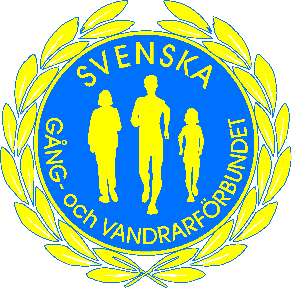 